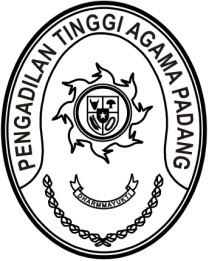 MAHKAMAH AGUNG REPUBLIK INDONESIADIREKTORAT JENDERAL BADAN PERADILAN AGAMAPENGADILAN TINGGI AGAMA PADANGJalan By Pass KM 24, Batipuh Panjang, Koto TangahKota Padang, Sumatera Barat 25171 www.pta-padang.go.id, admin@pta-padang.go.idNomor     	:	       /KPTA.W3-A/KP2.1.1/XI/2023	November 2023Sifat	: 	PentingLampiran	:	1(satu) BundelPerihal	:	Pemberitahuan Usul Kenaikan Jabatan dan Pangkat		Hakim di Lingkungan Peradilan Agama		Tahun 2024Yth. Ketua Pengadilan Agamase Sumatera BaratAssalamu’alaikum, Wr. Wb.Sehubungan dengan surat Pelaksana Tugas Direktur Jenderal Badan Peradilan Agama nomor 3336/DJA/KP2.1.1/XI/2023 tanggal 7 November 2023 perihal Pemberitahuan Usul Kenaikan Jabatan dan Pangkat Hakim di Lingkungan Peradilan Agama Tahun 2024, dengan ini kami sampaikan hal berikut:Kenaikan Jabatan dan Pangkat Hakim di Lingkungan Peradilan Agama Tahun 2024 agar mempedomani surat Pelaksana Tugas Direktur Jenderal Badan Peradilan Agama nomor 3336/DJA/KP2.1.1/XI/2023 tanggal 7 November 2023 perihal Pemberitahuan Usul Kenaikan Jabatan dan Pangkat Hakim di Lingkungan Peradilan Agama Tahun 2024;Terlampir disampaikan daftar nama Hakim dan Aparatur Pengadilan yang berhak memperoleh keniakan pangkat tahun 2024 (lampiran I), dalam hal terdapat yang namanya belum tercantum dalam lampiran surat namun telah memenuhi persyaratan usul kenaikan jabatan dan pangkat, untuk dapat diusulkan ke Pengadilan Tinggi Agama Padang paling lambat tanggal 
16 November 2023 melalui email kepegawaian1@pta-padang.go.id;Usul kenaikan pangkat tahun 2024 disampaikan melalui aplikasi SIUPIK pada menu usulan Kenaikan Pangkat dengan Jenis Usulan Kenaikan Pangkat SIASN sesuai dengan periode dan tahapan pengusulan kenaikan pangkat tahun 2024 sebagaimana pada lampiran II;Guna kelancaran proses pengusulan, diminta kepada pengelola kepegawaian pada masing-masing unit kerja agar melakukan peremajaan data seluruh Hakim dan Aparatur yang akan diusulkan naik pangkat serta atasannya masing-masing pada aplikasi SIKEP dan aplikasi SIASN;Demikian disampaikan, atas perhatiannya diucapkan terima kasih.WassalamWakil KetuaRoslianiTembusan:Sekretaris Mahkamah Agung RI;Direktur Jenderal Badan Peradilan Agama Mahkamah Agung RI;Ketua Pengadilan Tinggi Agama Padang (sebagai laporan).LAMPIRAN I SURAT WAKIL KETUA PENGADILAN TINGGI AGAMA PADANGNOMOR:           /KPTA.W3-A/KP2.1.1/XI/2023TANGGAL: 15 November 2023DAFTAR NAMA PIMPINAN DAN HAKIM DI WILAYAH PENGADILAN TINGGI AGAMA PADANGYANG MEMENUHI PERSYARATAN UNTUK DIUSULKAN KENAIKAN JABATAN DAN PANGKATTAHUN 2024WassalamWakil KetuaRoslianiLAMPIRAN II SURAT WAKIL KETUA PENGADILAN TINGGI AGAMA PADANGNOMOR:           /KPTA.W3-A/KP2.1.1/XI/2023TANGGAL: 15 November 2023PERIODE DAN TAHAPAN PENGUSULAN KENAIKAN JABATAN DAN PANGKAT HAKIM PERADILAN AGAMATAHUN 2024WassalamWakil KetuaRoslianiNONAMANIPJABATANSATUAN KERJA1Drs. Asril196502021993031006Hakim Tingkat Pertama PA Batusangkar2Rina Eka Fatma, S.H.I., M.Ag. 198104222007042001Wakil KetuaPA Batusangkar3H. Fahmi  R., S.Ag., M.H.I. 197312132000031001KetuaPA Bukittinggi4Dra. Ermida Yustri, M.H.I. 196904141994032003Hakim Tingkat Pertama PA Pariaman5Anneka  Yosihilma, S.H., M.H 197602122001122004KetuaPA Pariaman6Drs. Irmantasir, M.H.I. 196309102000031003Hakim Tingkat Pertama PA Payakumbuh7Nurhema, S.Ag., M.Ag. 197604201998022001KetuaPA Payakumbuh8Azizah Ali, S.H.I., M.H. 198210212005022002KetuaPA Sijunjung9Wisri, S.Ag.196102171992021001Hakim Tingkat Pertama PA Bukittinggi10H. Muzakkir, S.H. 196607191992021002Hakim Tingkat Pertama PA Pariaman11Armen Ghani, S.Ag., M.A. 197305142005021002Hakim Tingkat Pertama PA Pariaman12Rahmi Hidayati, M.Ag. 197806212001122003Hakim Tingkat Pertama PA PayakumbuhNOKEGIATANPERIODE USUL KENAIKAN PANGKATPERIODE USUL KENAIKAN PANGKATPERIODE USUL KENAIKAN PANGKATPERIODE USUL KENAIKAN PANGKATPERIODE USUL KENAIKAN PANGKATPERIODE USUL KENAIKAN PANGKATNOKEGIATANFEBRUARIAPRILJUNIAGUSTUSOKTOBERDESEMBER1Approve/Submit Usul 15 Desember s.d. 15 Januari1 s.d. 28 Februari1 s.d. 31 April1 s.d. 30 Juni1 s.d. 31 Agustus1 s.d. 31 Oktober 2Melengkapi Berkas Tidak Sesuai(BTS)15 Desember s.d. 20 Januari1 Februari s.d. 5 Maret1 April s.d. 5 Mei1 Juni s.d. 5 Juli1 Agustus s.d. 5 September1 Oktober s.d.   5 November3Penetepan Pertek BKN/ Kanreg BKN15 Desember s.d. 22 Januari1 Februari s.d. 7 Maret1 April s.d. 7 Mei1 Juni s.d. 7 Juli1 Agustus s.d. 7 September1 Oktober s.d.  7 November 4Penetapan Keputusan Kenaikan Pangkat oleh BKN15 Desember s.d. 22 Januari1 Februari s.d. 7 Maret1 April s.d. 7 Mei1 Juni s.d. 7 Juli1 Agustus s.d. 7 September1 Oktober s.d.  7 November5Penetapan Keputusan Kenaikan Pangkat oleh Instansi Tepat Gaji15 Desember s.d. 15 Januari1 Februari s.d. 15 Maret1 April s.d. 15 Mei1 Juni s.d. 15 Juli1 Agustus s.d. 15 September1 Oktober s.d.  15 November6Penetapan Keputusan Kenaikan Pangkat oleh Instansi Tepat Waku15 Desember s.d. 31 Januari1 Februari s.d. 31 Maret1 April s.d. 31 Mei1 Juni s.d. 31 Juli1 Agustus s.d. 30 September1 Oktober s.d.  30 November